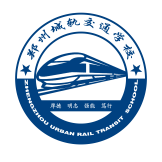 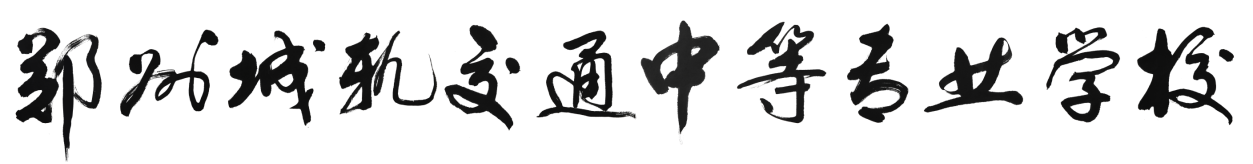 关于2022春季教材采购项目公开询价邀请函项目编号：ZZCG20211216项目名称：2022春季教材采购项目一、询价邀请函郑州城轨交通学校是由郑州市教育局批准成立，纳入全省统招计划的一所轨道交通类学校，专业培养城市轨道交通运营管理、交通供电、交通信号、轨道检修、列车乘务、航空服务等交通轨道类人才。学校坐落于河南省郑州市新郑新村产业园区，交通便利，环境优雅。学校发展势头强劲，管理规范，人才培养质量高。学校占地面积635亩，建筑面积30多万平方米，在校学生25000余人。根据需要，对郑州城轨交通中等专业学校校园关于2022春季教材采购项目进行公开询价，欢迎国内合格参与人参与。一、项目说明项目编号：ZZCG20211216项目名称：2022春季教材采购项目数量及主要技术要求:详见《公开询价货物一览表》。参与人资格标准：参与人应具有独立法人资格的生产厂商或授权经销商。参与人应具有合法有效的营业执照，经营范围应包括教材印刷或销售资质。参与人应具有提供国内出版社代理或发行资格，并具有中职院校或高校教材征订、储运、调剂、退换及结算能力。在郑州市范围有固定售后服务机构，具备相应的维护保养能力。参与人应遵守中国的有关法律、法规和规章的规定。参与人需提供近三年内（含三年）类似业绩不少于叁个。参与人具有良好的商业信誉和健全的财务会计制度，财务状况良好，财务没有被接管、冻结、破产状态；参与人有依法缴纳税金和社会保障资金的良好记录。5.报价响应文件递交方式：密封报价，按规定时间送达或邮寄。报价响应文件递交截止时间：2021年12月26日下午16:00前（以参与人快递寄出时间为准，邮寄时应提前告知）。地点：郑州城轨交通中等专业学校行政楼二楼采购管理科联系人：杜倩文，电话：1307103329810.本项目最终成交结果会在中教集团后勤贤知平台“中标信息公示”板块公示，网址：www.ceghqxz.com。本项目监督投诉部门：中教集团内控部；投诉电话：0791-88102608；投诉邮箱：Neikongbu@educationgroup.cn二、参与人须知1.所有货物均以人民币报价；2.报价响应文件必须用A4幅面纸张打印，须由参与人填写并加盖公章；3.报价响应文件用不退色墨水书写或打印，因字迹潦草或表达不清所引起的后果由参与人自负；4.报价响应文件及所有相关资料需同时进行密封处理，并在密封处加盖公章，未做密封处理及未加盖公章的视为无效报价；5.一个参与人只能提交一个报价响应文件。本项目不接受联合体报价。三、确定成交参与人标准及原则：所投设备符合采购需求、质量和服务要求,经过磋商谈判所报价格为合理价格的参与人为成交参与人，最低报价不作为成交的保证。二、公开询价货物一览表关于2022春季教材采购项目报价响应文件参与人名称（公司全称）：XXXX参与人授权代表：XXXX此封面应作为报价响应文件封面并由参与人自行填写1、询价响应函致：郑州城轨交通中等专业学校学校    根据贵学校为        项目的公开询价邀请（编号）:         ，本签字代表         （全名、职务）正式授权并代表我方              （参与人公司名称）提交下述文件。(1) 报价一览表 (2) 参与人资质证明据此函，签字代表宣布同意如下：    1.所附详细报价表中规定的应提供和交付的货物及服务报价总价（国内现场交货价）为人民币             ，即             （中文表述）。2.参与人已详细审查全部公开询价文件，包括修改文件（如有的话）和有关附件，将自行承担因对全部询价文件理解不正确或误解而产生的相应后果。    3.参与人保证遵守公开询价文件的全部规定，所提交的材料中所含的信息均为真实、准确、完整，且不具有任何误导性。    4.参与人将按公开询价文件的规定履行合同责任和义务。5.参与人同意提供按照贵学校可能要求的与其公开询价有关的一切数据或资料，完全理解贵学校不一定要接受最低报价或收到的任何询价响应文件。      6.与本此公开询价有关的一切正式往来通讯请寄：      地址：                  邮编：                        电话：                  传真：                        参与人授权代表签字：                       参与人（公司全称并加盖公章）：                             日  期：     年    月    日2、报价一览表参与人：（公司全称并加盖公章）                   项目编号：货币单位：注：1.如果按单价计算的结果与总价不一致,以单价为准修正总价。2.如果不提供详细参数和报价将视为没有实质性响应公开询价文件。参与人授权代表（签字或盖章）：日         期：3、参与人资质材料3-1关于资格的声明函
郑州城轨交通中等专业学校学校：关于贵方       年    月    日      （项目编号）公开询价邀请，本签字人愿意参加本次报价，提供公开询价文件中规定的                   项目，并证明提交的下列文件和说明是准确的和真实的。
1．本签字人确认资格文件中的说明以及公开询价文件中所有提交的文件和材料是真实的、准确的。2．我方的资格声明一份，随报价文件一同递交。参与人（公司全称并加盖公章）：                 地          址：                       邮          编：                       电  话或传  真：                        报价授权委托人：                                                     3-2法定代表人授权书
郑州城轨交通中等专业学校：（参与人全称）法定代表人 （姓名）、   （身份证号）  授权 （报价授权代表姓名）为参与人代表，代表本公司参加贵司组织的            项目（项目编号       ）公开询价活动，全权代表本公司处理报价过程的一切事宜，包括但不限于：磋商、谈判、签约等。参与人代表在磋商、谈判、签约过程中所签署的一切文件和处理与之有关的一切事务，本公司均予以认可并对此承担责任。参与人代表无转委权。特此授权。本授权书自出具之日起生效。法定代表人签字：参与人(公章)：日  期：附:报价授权委托人姓名：（签字）职        务：详细通讯地址：邮 政 编 码 ：传        真：电        话：附：被授权人身份证件3-3企业法人营业执照（复印件）郑州城轨交通中等专业学校：现附上由                         （签发机关名称）签发的我方法人营业执照，该执照业经年检，真实有效。                         参 与 人（全称并加盖公章）：                                               报价授权委托人：                                                   日      期：                                参与人另外需要提供以下材料：相关资质资格证书资格审查表质保期和售后服务承诺书（参与人自行起草）授权经销商或代理商证明材料复印件序号课程名教材名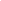 作者出版社ISBN单价学生用书
（本）教师用书
（本）用书合计码洋合计系部1习近平新时代 中国特色社会主义思想学生读本《习近平新时代 中国特色社会主义思想学生读本》人民出版社97870102353187.71 45110451134779.81 汽车系、轨道机电系、经济与管理系、人工智能系、运管系、运乘系2劳动教育新时代劳动教育读本（微课双色版）许媚电子科技大学出版社978756477931332.00 4964164980159360.00 汽车系、轨道机电系、经济与管理系、人工智能系、运管系、运乘系3中国传统文化中国传统文化概论李圆圆电子科技大学出版社9787056478747942.00 21997220692652.00 汽车系、轨道机电系、经济与管理系、基础教学部、人工智能系、运管系、运乘系4经济政治与社会经济政治与社会沈越 张可君高等教育出版社978730323757927.80 27080270875282.40 汽车系、轨道机电系、经济与管理系、人工智能系、运管系、运乘系5职业生涯规划职业生涯规划（第五版）蒋乃平高等教育出版社978704054369823.80 23670236756334.60 汽车系、轨道机电系、经济与管理系、人工智能系、运管系、运乘系6中职历史中国历史朱汉国高等教育出版社978704048485436.80 21842218680444.80 汽车系、轨道机电系、经济与管理系、基础教学部、人工智能系、运管系、运乘系7职业道德与法律职业道德与法律（第五版）张伟高等教育出版社978704054366720.50 18900189038745.00 汽车系、轨道机电系、经济与管理系、人工智能系、运管系、运乘系8哲学与人生哲学与人生（第五版）王霁高等教育出版社978704054437423.50 31640316474354.00 汽车系、轨道机电系、经济与管理系、人工智能系、运管系、运乘系9中职语文（一）语文（基础模快）上册倪文锦 于黔勋高等教育出版社978704052299031.80 23955240076320.00 汽车系、轨道机电系、经济与管理系、基础教学部、人工智能系、运管系、运乘系10中职语文（二）语文（基础模快）下册倪文锦 于黔勋高等教育出版社978704052297633.80 21845218973988.20 汽车系、轨道机电系、经济与管理系、基础教学部、人工智能系、运管系、运乘系11中职数学（一）《数学》基础模块上册教材发展研究所 秦静主编高等教育出版社9787040562590 30.80 24215242674720.80 汽车系、轨道机电系、经济与管理系、基础教学部、人工智能系、运管系、运乘系12中职数学（二）数学基础模块下册李广全 李尚志高等教育出版社9787040547085 24.90 21790217954257.10 汽车系、轨道机电系、经济与管理系、人工智能系、运管系、运乘系13中职英语（一）英语 基础模块 上册（河南专版）王立善 戴宗显语文出版社978780241792228.80 27090270978019.20 汽车系、轨道机电系、经济与管理系、人工智能系、运管系、运乘系14公共艺术（美术）公共艺术-美术篇刘相俊语文出版社978751870141429.50 21810218164339.50 汽车系、轨道机电系、经济与管理系、人工智能系、运管系、运乘系15公共艺术（音乐）公共艺术-音乐鉴赏孙龑、王海明党浩然西北工业大学出版社978756124969732.60 27510275189682.60 汽车系、轨道机电系、经济与管理系、人工智能系、运管系、运乘系16信息技术信息技术马成荣江苏凤凰教育出版社978754999339036.00 276110277199756.00 汽车系、轨道机电系、经济与管理系、人工智能系、运管系、运乘系17电工技术基础与技能电工技术基础与技能贾士伟语文出版社978751870075239.80 583058323203.40 轨道机电系18电子技术基础与技能电子技术基础与技能胡立标语文出版社978780241939136.00 568056820448.00 轨道机电系19接触网技能实训（一）接触网设备检修与施工吴仝西南交通大学
出版社978756432236638.50 13901395351.50 轨道机电系20铁路信号基础设备
检修与维护铁路信号基础设备
检修与维护邱剑波 周容妃西南交通大学
出版社978756432438436.00 340341224.00 轨道机电系21接触网（一）接触网基础知识李伟中国铁道出版社978711308568148.00 13901396672.00 轨道机电系22铁路信号基础（一）铁路信号基础付兵 李福建中国铁道出版社978711323339639.00 441451755.00 轨道机电系23车站信号自动控制车站信号自动控制
系统维护钱艺中国铁道出版社978711319162749.00 340341666.00 轨道机电系24区间信号自动控制区间信号自动控制林瑜筠中国铁道出版社978711319222839.00 340341326.00 轨道机电系25城轨电力牵引
供变电技术城市轨道交通供变电技术李学武中国铁道出版社978711314664132.00 27602768832.00 轨道机电系26信号实作信号工（车站与区间信号
设备维修）铁道部人才服务中心中国铁道出版社978711309082145.00 770773465.00 轨道机电系27安全用电（一）安全用电技术金国砥人民邮电出版社978711524975322.00 18101813982.00 轨道机电系28体育与健康大学体育马金鹏 潘倩 高等教育出版社978704052604229.80 521152215555.60 大专部29中华优秀传统文化中国传统文化王艳玲高等教育出版社978704050163633.00 521252317259.00 大专部30实用英语实用综合教程(精编版)(下)教师用书王守仁上海外语教育出版社978754464257655.00 022110.00 大专部31实用英语实用综合教程(精编版)(下)学生用书王守仁上海外语教育出版社978754464256938.00 521052119798.00 大专部32职业素养教育大学生职业素养（一体化教材）（另配教学资源）张建英 刘薇 李启开高等教育出版社978704054322330.00 521452515750.00 大专部33社交礼仪现代职业礼仪（第二版）（另赠授课用电子教案）杨丽敏 高等教育出版社978704043361625.60 660266216947.20 大专部34机械制图与绘图机械制图（第2版）（双色）（配数字课程+微课二维码）（赠教学课件及习题解答）（AR模型教材）唐卫东高等教育出版社978704051788043.80 452472058.60 大专部35机械制图与绘图机械制图习题集（第2版）唐卫东高等教育出版社978704051732338.80 452471823.60 大专部36列车运行管理与安全铁路行车安全管理（第二版）韩买良中国铁道出版社978711309103319.00 45146874.00 大专部37电工电子技术电工电子技术基础（第四版）（一体化教材）王兆义高等教育出版社978704052628846.50 415341819437.00 大专部38工程招投标与合同管理工程招投标与合同管理（第3版）刘钦  高等教育出版社978704043675436.00 21522177812.00 大专部39电机与电力拖动技术电机及拖动（第4版）许晓峰高等教育出版社978704038573129.80 611621847.60 大专部40就业指导大学生职业发展与就业指导（配在线开放课程）王瑛  蒋晋红  高等教育出版社978704043251028.80 13921414060.80 大专部41创业教育创业教育吕一枚  高等教育出版社978704046348418.80 13921412650.80 大专部42城市轨道交通车站机电设备运用 城市轨道交通车站机电设备运行与维修何宗华中国建筑工业出版社978711206925545.00 931944230.00 大专部43城市轨道交通自动售检票系统及票务处理城市轨道交通自动售检票系统及票务处理（配套数字课程+微课二维码，赠送电子教案）廉红珍高等教育出版社978704052128328.80 931942707.20 大专部44城市轨道交通运营安全城市轨道交通安全与应急处理（配套数字课程+微课二维码，赠送电子教案）王芳梅 胡兴丽高等教育出版社978704051778136.80 931943459.20 大专部45城市轨道交通行车组织概论城市轨道交通行车组织（配套数字课程+微课二维码，赠送电子教案）李宇辉 李志成高等教育出版社978704050662442.80 931944023.20 大专部46物理物理（机械建筑类）黄斌高等教育出版社978704056262038.80 602622405.60 经济与管理系47高速铁路乘务工作实务旅客列车客运乘务张国华航空工业出版社978751651870035.00 927493132585.00 经济与管理系、运管系、运乘系48物流地理（一）物流地理（第3版）张重晓机械工业出版社978711163898849.00 14216784.00 经济与管理系49工程识图及CAD制图（一）—建筑/造价AutoCAD2017机械制图实训教程于梅 滕雪梅机械工业出版社978711158921139.90 682702793.00 经济与管理系50建筑法规建筑工程法律法规王东明清华大学出版社978730251166349.00 18119931.00 经济与管理系51化妆基础形象设计白雪娇、王雪歌西北工业大学出版社978756125878134.00 622062221148.00 经济与管理系、运管系、运乘系52口语交际口语表达能力训练教程马德文 张妍
 陈蕾西北工业大学出版社978756125756243.80 617061727024.60 经济与管理系、运管系、运乘系53物流技术与实务物流技术与实务（第二版）翁兆波中国财政经济出版社978750959946440.00 14216640.00 经济与管理系54施工员岗位知识与专业技能施工员专业基础知识（第二版）万东颖中国电力出版社978751237580246.00 541552530.00 经济与管理系55建筑经济与管理建筑工程经济与管理李静中国科技出版传媒股份有限公司978703063259345.50 461472138.50 经济与管理系56旅客心理学基础旅客运输心理学朱晓宁中国铁道出版社978711311923235.00 750075026250.00 经济与管理系、运管系、运乘系57物流地理（一）物流地理（第3版）谢金龙 高等教育出版社978704054905846.00 02292.00 经济与管理系58中国旅游地理全国导游资格考试景点讲解导游词全编全国导游人员资格考试教材编写组 编 旅游教育出版社978756373769788.00 01188.00 经济与管理系59导游基础知识导游基础知识练习册(第2版)刘伟 著 高等教育出版社  978704049107420.00 01120.00 经济与管理系60建筑经济与管理工程经济与项目管理（第二版）蒋红妍，李慧民中国建筑工业出版社978711222330542.00 01142.00 经济与管理系61中职语文（一）语文教学参考书（基础模块）上册（第四版）倪文锦 于黔勋高等教育出版社978704053675125.90 055129.50 基础教学部62中职数学（一）《数学》教学参考书基础模块 上册 教材发展研究所秦静主编高等教育出版社978704057204928.00 055140.00 基础教学部63中职英语（一）英语基础模块1学生用书闫国华外语教学与研究出版社978752132457032.00 066192.00 基础教学部64中职英语（一）英语基础模块1练习册闫国华外语教学与研究出版社978752132693222.00 066132.00 基础教学部65中职英语（一）英语基础模块1教师用书闫国华外语教学与研究出版社978752132755739.00 066234.00 基础教学部66中职语文（二）语文教学参考书（基础模块）下册（第四版）倪文锦 于黔勋高等教育出版社978704054019230.30 055151.50 基础教学部67中职数学（二）《数学》基础模块 下册教材发展研究所秦静主编高等教育出版社978704056260629.80 055149.00 基础教学部68python Python编程案例教程刘庆/姚丽娜/余美华航空工业出版社978751651666968.00 242224416592.00 人工智能系69电子竞技运动概论电子竞技运动概论（通识类）超竞教育、腾讯电竞高等教育出版社978704051695146.00 580582668.00 人工智能系70赛事组织与管理、赛事组织与管理与电竞解说电子竞技赛事运营与管理恒一/钱浩江苏人民出版社978721422255852.00 12011216292.00 人工智能系71电竞新媒体新媒体运营技术与应用李厦/勾俊伟 人民邮电出版社978711554153646.00 600602760.00 人工智能系72无人机基础无人机系统导论马静囡西安电子科技大学出版社978756064906123.00 580581334.00 人工智能系73无人机操控技术（二）、无人机操控技术（一）无人机飞行训练何华国高等教育出版社978704048496029.40 14901494380.60 人工智能系74单片机智能与应用、无人机编程单片机应用技术项目教程（C语言版）郭志勇中国水利水电出版社978751709285839.00 16201626318.00 人工智能系75无人机航拍应用无人机航拍技术王宝昌西北工业大学出版社978756125180529.00 700702030.00 人工智能系763D打印技术基础3D打印技术基础教程 张建勋 华中科技大学出版社978756803109720.00 500501000.00 人工智能系77CAD基本操作AutoCAD 2014实用教程（AR版）常晓娟 王凤西安交通大学出版社978756058692245.00 380381710.00 人工智能系783D-One软件建模趣学3D One 青少年三维创意与设计王增福人民邮电出版社978711549135049.80 380381892.40 人工智能系793D-OnePlus软件建模3D One三维实体设计陈继民中国科学技术出版社978750467047234.00 550551870.00 人工智能系80Magics软件（修模）应用及后期处理（一）3D打印:Geomagic Design X 逆向建模设计实用教程(刘然慧)刘然慧 刘纪敏 西安交通大学出版社 978712230646358.00 550553190.00 人工智能系813D打印成型材料性能3D打印成型材料章峻司玲杨继全 南京师范大学出版社978756512377138.00 550552090.00 人工智能系82Pro-E软件建模Pro/E Wildfire 5.0基础实例教程(李月凤)李月凤化学工业出版社978712217994427.00 460461242.00 人工智能系83Magics软件（修模）应用及后期处理（二）逆向建模技术实用教程:Geomagic Design X 基础篇李克骄天津科学技术出版社978755765783358.00 460462668.00 人工智能系843D扫描技术应用3D打印扫描技术刘军华 曹明元机械工业出版社978711161677139.00 460461794.00 人工智能系85工业机器人离线仿真（ABB）工业机器人离线编程张明文华中科技大学出版社978756803263638.00 296029611248.00 人工智能系86工业机器人离线仿真（FANUC）工业机器人离线编程与仿真（FANUC机器人）张明文人民邮电出版社978711551864446.00 430431978.00 人工智能系87工业机器人编程及操作(ABB)工业机器人编程及操作（ABB机器人）张明文哈尔滨工业大学出版社978756036832048.00 278027813344.00 人工智能系88工业机器人编程及操作(FANUC)工业机器人入门实训教程（FANUC机器人）张明文哈尔滨工业大学出版社978756036967936.00 371037113356.00 人工智能系89工业机器人安装调试与维护工业机器人维护与维修巫云 蔡亮 许妍妩高等教育出版社978704049425931.80 13601364324.80 人工智能系90工业机器人基础工业机器人技术基础及应用张明文哈尔滨工业大学出版社978756036626545.00 520522340.00 人工智能系91列车员列车值班员列车员/列车值班员铁路职工岗位培训教材编审委员会中国铁道出版社978711316455358.00 173017310034.00 运乘系92客运应急处置铁路客运安全应急与路风裴瑞江中国铁道出版社978711318829048.00 365036517520.00 运乘系93客运规章综合理解与应用客运规章综合理解与运用刘敬杪中国铁道出版社978711316468329.00 365036510585.00 运乘系94列车员列车值班员（小本）铁路旅客票价表中国铁道出版社统一书号：1511337714.50 1730173778.50 运乘系95客运规章综合理解与应用（小本）行李包裹运价表中国铁路出版社统一书号：
151131955012.00 3650365730.00 运乘系96民航机场地面服务（一）民航机场地面服务何蕾化学工业出版社978712235535539.00 490491911.00 运乘系97民航安全管理与应急处置（一） 客舱安全管理与应急处置陈卓 兰琳清华大学出版社978730247900046.80 720723369.60 运乘系98静物素描素描静物基础入门段体贵中国纺织出版社978751804193028.00 942962688.00 运乘系99工艺制作黏土画从入门到精通暮珥人民邮电出版社978711553110049.80 17801788864.40 运乘系100几何素描素描石膏几何体基础入门段体贵中国纺织出版社978751804191628.00 15021524256.00 运乘系101摄影摄像技术手机摄影从入门到精通雷波化学工业出版社978712228322139.00 942963744.00 运乘系102民航机场地面服务（二）机场贵宾接待胥郁，罗良翌化学工业出版社978712230290827.00 910912457.00 运乘系103民航客舱服务民航客舱服务与技能马丽 吴云中国人民大学出版社978730027706632.00 910912912.00 运乘系104二手车鉴定评估与贸易二手车鉴定评估（第二版）李亚莉复旦大学出版社978730912875838.00 21223874 汽车系105中国旅游地理中国旅游地理刘琼英上海交通大学出版社978731322257249.80 302321593.60 经济与管理系106导游基础知识导游基础知识应用魏凯、方颖上海交通大学出版社978731307121746.00 302321472.00 经济与管理系107电子商务网页制作网页设计与制作崔宏伟 陈婷婷上海交通大学出版社978731311666649.00 13215735.00 经济与管理系108Dreamweaver网页制作Dreamweaver网页制作吴建军 倪泰乐 马洁上海交通大学出版社978731314524649.80 219021910906.20 人工智能系109HTML5+CSS3+JavaScriptHTML+CSS3+JavaScript网页制作三合一徐照兴 谭鸿健 郑宁健上海交通大学出版社978731312552158.00 213021312354.00 人工智能系110色彩静物色彩静物张文君上海交通大学出版社978731317783449.80 502522600.00 运乘系111动漫鉴赏经典动画作品解析(第二版)董立荣上海交通大学出版社978731317843556.00 150215222800.00 运乘系合计合计合计合计合计合计1791570.51 序号课程名教材名作者出版社ISBN单价学生用书
（本）教师用书
（本）用书合计码洋合计系部1习近平新时代 中国特色社会主义思想学生读本《习近平新时代 中国特色社会主义思想学生读本》人民出版社97870102353187.71 45110451134779.81 汽车系、轨道机电系、经济与管理系、人工智能系、运管系、运乘系2劳动教育新时代劳动教育读本（微课双色版）许媚电子科技大学出版社978756477931332.00 4964164980159360.00 汽车系、轨道机电系、经济与管理系、人工智能系、运管系、运乘系3中国传统文化中国传统文化概论李圆圆电子科技大学出版社9787056478747942.00 21997220692652.00 汽车系、轨道机电系、经济与管理系、基础教学部、人工智能系、运管系、运乘系4经济政治与社会经济政治与社会沈越 张可君高等教育出版社978730323757927.80 27080270875282.40 汽车系、轨道机电系、经济与管理系、人工智能系、运管系、运乘系5职业生涯规划职业生涯规划（第五版）蒋乃平高等教育出版社978704054369823.80 23670236756334.60 汽车系、轨道机电系、经济与管理系、人工智能系、运管系、运乘系6中职历史中国历史朱汉国高等教育出版社978704048485436.80 21842218680444.80 汽车系、轨道机电系、经济与管理系、基础教学部、人工智能系、运管系、运乘系7职业道德与法律职业道德与法律（第五版）张伟高等教育出版社978704054366720.50 18900189038745.00 汽车系、轨道机电系、经济与管理系、人工智能系、运管系、运乘系8哲学与人生哲学与人生（第五版）王霁高等教育出版社978704054437423.50 31640316474354.00 汽车系、轨道机电系、经济与管理系、人工智能系、运管系、运乘系9中职语文（一）语文（基础模快）上册倪文锦 于黔勋高等教育出版社978704052299031.80 23955240076320.00 汽车系、轨道机电系、经济与管理系、基础教学部、人工智能系、运管系、运乘系10中职语文（二）语文（基础模快）下册倪文锦 于黔勋高等教育出版社978704052297633.80 21845218973988.20 汽车系、轨道机电系、经济与管理系、基础教学部、人工智能系、运管系、运乘系11中职数学（一）《数学》基础模块上册教材发展研究所 秦静主编高等教育出版社9787040562590 30.80 24215242674720.80 汽车系、轨道机电系、经济与管理系、基础教学部、人工智能系、运管系、运乘系12中职数学（二）数学基础模块下册李广全 李尚志高等教育出版社9787040547085 24.90 21790217954257.10 汽车系、轨道机电系、经济与管理系、人工智能系、运管系、运乘系13中职英语（一）英语 基础模块 上册（河南专版）王立善 戴宗显语文出版社978780241792228.80 27090270978019.20 汽车系、轨道机电系、经济与管理系、人工智能系、运管系、运乘系14公共艺术（美术）公共艺术-美术篇刘相俊语文出版社978751870141429.50 21810218164339.50 汽车系、轨道机电系、经济与管理系、人工智能系、运管系、运乘系15公共艺术（音乐）公共艺术-音乐鉴赏孙龑、王海明党浩然西北工业大学出版社978756124969732.60 27510275189682.60 汽车系、轨道机电系、经济与管理系、人工智能系、运管系、运乘系16信息技术信息技术马成荣江苏凤凰教育出版社978754999339036.00 276110277199756.00 汽车系、轨道机电系、经济与管理系、人工智能系、运管系、运乘系17电工技术基础与技能电工技术基础与技能贾士伟语文出版社978751870075239.80 583058323203.40 轨道机电系18电子技术基础与技能电子技术基础与技能胡立标语文出版社978780241939136.00 568056820448.00 轨道机电系19接触网技能实训（一）接触网设备检修与施工吴仝西南交通大学
出版社978756432236638.50 13901395351.50 轨道机电系20铁路信号基础设备
检修与维护铁路信号基础设备
检修与维护邱剑波 周容妃西南交通大学
出版社978756432438436.00 340341224.00 轨道机电系21接触网（一）接触网基础知识李伟中国铁道出版社978711308568148.00 13901396672.00 轨道机电系22铁路信号基础（一）铁路信号基础付兵 李福建中国铁道出版社978711323339639.00 441451755.00 轨道机电系23车站信号自动控制车站信号自动控制
系统维护钱艺中国铁道出版社978711319162749.00 340341666.00 轨道机电系24区间信号自动控制区间信号自动控制林瑜筠中国铁道出版社978711319222839.00 340341326.00 轨道机电系25城轨电力牵引
供变电技术城市轨道交通供变电技术李学武中国铁道出版社978711314664132.00 27602768832.00 轨道机电系26信号实作信号工（车站与区间信号
设备维修）铁道部人才服务中心中国铁道出版社978711309082145.00 770773465.00 轨道机电系27安全用电（一）安全用电技术金国砥人民邮电出版社978711524975322.00 18101813982.00 轨道机电系28体育与健康大学体育马金鹏 潘倩 高等教育出版社978704052604229.80 521152215555.60 大专部29中华优秀传统文化中国传统文化王艳玲高等教育出版社978704050163633.00 521252317259.00 大专部30实用英语实用综合教程(精编版)(下)教师用书王守仁上海外语教育出版社978754464257655.00 022110.00 大专部31实用英语实用综合教程(精编版)(下)学生用书王守仁上海外语教育出版社978754464256938.00 521052119798.00 大专部32职业素养教育大学生职业素养（一体化教材）（另配教学资源）张建英 刘薇 李启开高等教育出版社978704054322330.00 521452515750.00 大专部33社交礼仪现代职业礼仪（第二版）（另赠授课用电子教案）杨丽敏 高等教育出版社978704043361625.60 660266216947.20 大专部34机械制图与绘图机械制图（第2版）（双色）（配数字课程+微课二维码）（赠教学课件及习题解答）（AR模型教材）唐卫东高等教育出版社978704051788043.80 452472058.60 大专部35机械制图与绘图机械制图习题集（第2版）唐卫东高等教育出版社978704051732338.80 452471823.60 大专部36列车运行管理与安全铁路行车安全管理（第二版）韩买良中国铁道出版社978711309103319.00 45146874.00 大专部37电工电子技术电工电子技术基础（第四版）（一体化教材）王兆义高等教育出版社978704052628846.50 415341819437.00 大专部38工程招投标与合同管理工程招投标与合同管理（第3版）刘钦  高等教育出版社978704043675436.00 21522177812.00 大专部39电机与电力拖动技术电机及拖动（第4版）许晓峰高等教育出版社978704038573129.80 611621847.60 大专部40就业指导大学生职业发展与就业指导（配在线开放课程）王瑛  蒋晋红  高等教育出版社978704043251028.80 13921414060.80 大专部41创业教育创业教育吕一枚  高等教育出版社978704046348418.80 13921412650.80 大专部42城市轨道交通车站机电设备运用 城市轨道交通车站机电设备运行与维修何宗华中国建筑工业出版社978711206925545.00 931944230.00 大专部43城市轨道交通自动售检票系统及票务处理城市轨道交通自动售检票系统及票务处理（配套数字课程+微课二维码，赠送电子教案）廉红珍高等教育出版社978704052128328.80 931942707.20 大专部44城市轨道交通运营安全城市轨道交通安全与应急处理（配套数字课程+微课二维码，赠送电子教案）王芳梅 胡兴丽高等教育出版社978704051778136.80 931943459.20 大专部45城市轨道交通行车组织概论城市轨道交通行车组织（配套数字课程+微课二维码，赠送电子教案）李宇辉 李志成高等教育出版社978704050662442.80 931944023.20 大专部46物理物理（机械建筑类）黄斌高等教育出版社978704056262038.80 602622405.60 经济与管理系47高速铁路乘务工作实务旅客列车客运乘务张国华航空工业出版社978751651870035.00 927493132585.00 经济与管理系、运管系、运乘系48物流地理（一）物流地理（第3版）张重晓机械工业出版社978711163898849.00 14216784.00 经济与管理系49工程识图及CAD制图（一）—建筑/造价AutoCAD2017机械制图实训教程于梅 滕雪梅机械工业出版社978711158921139.90 682702793.00 经济与管理系50建筑法规建筑工程法律法规王东明清华大学出版社978730251166349.00 18119931.00 经济与管理系51化妆基础形象设计白雪娇、王雪歌西北工业大学出版社978756125878134.00 622062221148.00 经济与管理系、运管系、运乘系52口语交际口语表达能力训练教程马德文 张妍
 陈蕾西北工业大学出版社978756125756243.80 617061727024.60 经济与管理系、运管系、运乘系53物流技术与实务物流技术与实务（第二版）翁兆波中国财政经济出版社978750959946440.00 14216640.00 经济与管理系54施工员岗位知识与专业技能施工员专业基础知识（第二版）万东颖中国电力出版社978751237580246.00 541552530.00 经济与管理系55建筑经济与管理建筑工程经济与管理李静中国科技出版传媒股份有限公司978703063259345.50 461472138.50 经济与管理系56旅客心理学基础旅客运输心理学朱晓宁中国铁道出版社978711311923235.00 750075026250.00 经济与管理系、运管系、运乘系57物流地理（一）物流地理（第3版）谢金龙 高等教育出版社978704054905846.00 02292.00 经济与管理系58中国旅游地理全国导游资格考试景点讲解导游词全编全国导游人员资格考试教材编写组 编 旅游教育出版社978756373769788.00 01188.00 经济与管理系59导游基础知识导游基础知识练习册(第2版)刘伟 著 高等教育出版社  978704049107420.00 01120.00 经济与管理系60建筑经济与管理工程经济与项目管理（第二版）蒋红妍，李慧民中国建筑工业出版社978711222330542.00 01142.00 经济与管理系61中职语文（一）语文教学参考书（基础模块）上册（第四版）倪文锦 于黔勋高等教育出版社978704053675125.90 055129.50 基础教学部62中职数学（一）《数学》教学参考书基础模块 上册 教材发展研究所秦静主编高等教育出版社978704057204928.00 055140.00 基础教学部63中职英语（一）英语基础模块1学生用书闫国华外语教学与研究出版社978752132457032.00 066192.00 基础教学部64中职英语（一）英语基础模块1练习册闫国华外语教学与研究出版社978752132693222.00 066132.00 基础教学部65中职英语（一）英语基础模块1教师用书闫国华外语教学与研究出版社978752132755739.00 066234.00 基础教学部66中职语文（二）语文教学参考书（基础模块）下册（第四版）倪文锦 于黔勋高等教育出版社978704054019230.30 055151.50 基础教学部67中职数学（二）《数学》基础模块 下册教材发展研究所秦静主编高等教育出版社978704056260629.80 055149.00 基础教学部68python Python编程案例教程刘庆/姚丽娜/余美华航空工业出版社978751651666968.00 242224416592.00 人工智能系69电子竞技运动概论电子竞技运动概论（通识类）超竞教育、腾讯电竞高等教育出版社978704051695146.00 580582668.00 人工智能系70赛事组织与管理、赛事组织与管理与电竞解说电子竞技赛事运营与管理恒一/钱浩江苏人民出版社978721422255852.00 12011216292.00 人工智能系71电竞新媒体新媒体运营技术与应用李厦/勾俊伟 人民邮电出版社978711554153646.00 600602760.00 人工智能系72无人机基础无人机系统导论马静囡西安电子科技大学出版社978756064906123.00 580581334.00 人工智能系73无人机操控技术（二）、无人机操控技术（一）无人机飞行训练何华国高等教育出版社978704048496029.40 14901494380.60 人工智能系74单片机智能与应用、无人机编程单片机应用技术项目教程（C语言版）郭志勇中国水利水电出版社978751709285839.00 16201626318.00 人工智能系75无人机航拍应用无人机航拍技术王宝昌西北工业大学出版社978756125180529.00 700702030.00 人工智能系763D打印技术基础3D打印技术基础教程 张建勋 华中科技大学出版社978756803109720.00 500501000.00 人工智能系77CAD基本操作AutoCAD 2014实用教程（AR版）常晓娟 王凤西安交通大学出版社978756058692245.00 380381710.00 人工智能系783D-One软件建模趣学3D One 青少年三维创意与设计王增福人民邮电出版社978711549135049.80 380381892.40 人工智能系793D-OnePlus软件建模3D One三维实体设计陈继民中国科学技术出版社978750467047234.00 550551870.00 人工智能系80Magics软件（修模）应用及后期处理（一）3D打印:Geomagic Design X 逆向建模设计实用教程(刘然慧)刘然慧 刘纪敏 西安交通大学出版社 978712230646358.00 550553190.00 人工智能系813D打印成型材料性能3D打印成型材料章峻司玲杨继全 南京师范大学出版社978756512377138.00 550552090.00 人工智能系82Pro-E软件建模Pro/E Wildfire 5.0基础实例教程(李月凤)李月凤化学工业出版社978712217994427.00 460461242.00 人工智能系83Magics软件（修模）应用及后期处理（二）逆向建模技术实用教程:Geomagic Design X 基础篇李克骄天津科学技术出版社978755765783358.00 460462668.00 人工智能系843D扫描技术应用3D打印扫描技术刘军华 曹明元机械工业出版社978711161677139.00 460461794.00 人工智能系85工业机器人离线仿真（ABB）工业机器人离线编程张明文华中科技大学出版社978756803263638.00 296029611248.00 人工智能系86工业机器人离线仿真（FANUC）工业机器人离线编程与仿真（FANUC机器人）张明文人民邮电出版社978711551864446.00 430431978.00 人工智能系87工业机器人编程及操作(ABB)工业机器人编程及操作（ABB机器人）张明文哈尔滨工业大学出版社978756036832048.00 278027813344.00 人工智能系88工业机器人编程及操作(FANUC)工业机器人入门实训教程（FANUC机器人）张明文哈尔滨工业大学出版社978756036967936.00 371037113356.00 人工智能系89工业机器人安装调试与维护工业机器人维护与维修巫云 蔡亮 许妍妩高等教育出版社978704049425931.80 13601364324.80 人工智能系90工业机器人基础工业机器人技术基础及应用张明文哈尔滨工业大学出版社978756036626545.00 520522340.00 人工智能系91列车员列车值班员列车员/列车值班员铁路职工岗位培训教材编审委员会中国铁道出版社978711316455358.00 173017310034.00 运乘系92客运应急处置铁路客运安全应急与路风裴瑞江中国铁道出版社978711318829048.00 365036517520.00 运乘系93客运规章综合理解与应用客运规章综合理解与运用刘敬杪中国铁道出版社978711316468329.00 365036510585.00 运乘系94列车员列车值班员（小本）铁路旅客票价表中国铁道出版社统一书号：1511337714.50 1730173778.50 运乘系95客运规章综合理解与应用（小本）行李包裹运价表中国铁路出版社统一书号：
151131955012.00 3650365730.00 运乘系96民航机场地面服务（一）民航机场地面服务何蕾化学工业出版社978712235535539.00 490491911.00 运乘系97民航安全管理与应急处置（一） 客舱安全管理与应急处置陈卓 兰琳清华大学出版社978730247900046.80 720723369.60 运乘系98静物素描素描静物基础入门段体贵中国纺织出版社978751804193028.00 942962688.00 运乘系99工艺制作黏土画从入门到精通暮珥人民邮电出版社978711553110049.80 17801788864.40 运乘系100几何素描素描石膏几何体基础入门段体贵中国纺织出版社978751804191628.00 15021524256.00 运乘系101摄影摄像技术手机摄影从入门到精通雷波化学工业出版社978712228322139.00 942963744.00 运乘系102民航机场地面服务（二）机场贵宾接待胥郁，罗良翌化学工业出版社978712230290827.00 910912457.00 运乘系103民航客舱服务民航客舱服务与技能马丽 吴云中国人民大学出版社978730027706632.00 910912912.00 运乘系104二手车鉴定评估与贸易二手车鉴定评估（第二版）李亚莉复旦大学出版社978730912875838.00 21223874 汽车系105中国旅游地理中国旅游地理刘琼英上海交通大学出版社978731322257249.80 302321593.60 经济与管理系106导游基础知识导游基础知识应用魏凯、方颖上海交通大学出版社978731307121746.00 302321472.00 经济与管理系107电子商务网页制作网页设计与制作崔宏伟 陈婷婷上海交通大学出版社978731311666649.00 13215735.00 经济与管理系108Dreamweaver网页制作Dreamweaver网页制作吴建军 倪泰乐 马洁上海交通大学出版社978731314524649.80 219021910906.20 人工智能系109HTML5+CSS3+JavaScriptHTML+CSS3+JavaScript网页制作三合一徐照兴 谭鸿健 郑宁健上海交通大学出版社978731312552158.00 213021312354.00 人工智能系110色彩静物色彩静物张文君上海交通大学出版社978731317783449.80 502522600.00 运乘系111动漫鉴赏经典动画作品解析(第二版)董立荣上海交通大学出版社978731317843556.00 150215222800.00 运乘系合计合计合计合计合计合计1791570.51 资格审查表资格审查表资格审查表单位名称：法定代表人：法定代表人联系方式：委托人：是否有委托证书：委托人联系方式：法定代表人身份证号：委托人身份证号：营业执照号：发证单位：注册资本：详细地址：邮箱：经营期限：经营范围：       经营范围：       经营范围：       相关资质证书编号：有效期：发证机关：资质类别：              级别：                          一级□  二级□  三级□经济性质：